Доклад на тему: «Сфера и правила применения ККТ»Уважаемые налогоплательщики!Я, Роберт Хаджибиевич Байрамкулов, главный госналогинспектор отдела оперативного контроля Управления  в своем выступлении расскажу вам о некоторых вопросах применения контрольно-кассовой техники.Контрольно-кассовая техника, включенная в реестр контрольно-кассовой техники, применяется на территории Российской Федерации в обязательном порядке всеми организациями и индивидуальными предпринимателями при осуществлении ими расчетов, за исключением случаев, установленных статьей 2 Федерального закона №54-ФЗ от 22.05.2003 в редакции Федерального закона №129-ФЗ от 06.06.2019.Кто и в каких случаях может работать без кассового аппарата (не применять ККТ).От использования ККТ освобождены:Виды деятельности, перечисленные в п. 2 ст. 2 Закона о применении ККТ;деятельность в отдаленных и труднодоступных местностях;услуги по проведению религиозных обрядов и церемоний, а также реализация предметов религиозного культа (п. 6 ст. 2 Закона о применении ККТ);деятельность расположенных в сельских населенных пунктах аптечных организаций и обособленных подразделений медицинских организаций (п. 5 ст. 2 Закона о применении ККТ). Такие организации могут отказаться от применения ККТ при соблюдении ряда условий;расчеты в безналичном порядке (за исключением расчетов с использованием электронного средства платежа с предъявлением), если организации осуществляют их между собой или с ИП (п. 9 ст. 2 Закона о применении ККТ). Например, ККТ не применяется при расчетах платежными поручениями;расчеты в виде зачета предоплаты и (или) авансов, предоставления займов для оплаты товаров (работ, услуг), иного встречного предоставления за товары (работы, услуги), если организации осуществляют их между собой или с ИП. Так, при осуществлении встречного предоставления в виде зачета встречных требований ККТ не применяется;получение займа от физлица и расчеты по договорам займа, предоставленного для целей, не связанных с оплатой товаров (работ, услуг), поскольку они не отнесены к расчетам в ст. 1.1 Закона о применении ККТ (п. 1 ст. 1.2 этого Закона);реализация товаров (работ, услуг), расчеты за которые с покупателями (клиентами) производит агент (платежный агент) (ст. 1.1, п. ст. 1.2 Закона о применении ККТ, п. 12 ст. 4 Закона о приеме платежей). ККТ в этом случае применяет агент (платежный агент);предоставление за плату права пользования парковками (парковочными местами) при выполнении условий, указанных в п. 10 ст. 2 Закона о применении ККТ;оказание населению платных услуг, связанных с библиотечным делом, в помещениях государственных и муниципальных библиотек, а также библиотек Российской академии наук, других академий, научно-исследовательских институтов, образовательных организаций (п. 12 ст. 2 Закона о применении ККТ);деятельность кредитных организаций (п. 1 ст. 2 Закона о применении ККТ);оказание услуг в рамках уставной деятельности ТСН (в том числе ТСЖ, садоводческими и огородническими некоммерческими товариществами), жилищными, жилищно-строительными кооперативами и иными специализированными потребительскими кооперативами своим членам, а также расчеты при приеме платы за жилое помещение и коммунальные услуги (п. 13 ст. 2 Закона о применении ККТ).Расчеты при приеме данной платы могут осуществляться платежной картой в сети Интернет, платежными поручениями, а также с использованием мобильных приложений. Это касается поступления платы как от членов товариществ или кооперативов, так и от не являющихся их членами собственников помещений. Кроме того, не требуется применять ККТ при поступлении ежемесячных взносов на капремонт общего имущества в многоквартирном доме, поскольку они не относятся к понятию "расчеты", приведенному в ст. 1.1 Закона о применении ККТ.Если договоры на оказание услуг с поставщиком услуг (ресурсоснабжающей организацией) заключены ТСЖ - потребителем услуг, то товарищество не использует ККТ при приеме денежных средств от физлиц - собственников помещений в рамках этих отношений. Однако если договоры заключены непосредственно такими физлицами, то при приеме от них наличных денег ТСЖ обязано применять ККТ;оказание услуг населению в сфере образования образовательными организациями (п. 13 ст. 2 Закона о применении ККТ);оказание услуг населению в сфере физической культуры и спорта физкультурно-спортивными организациями (п. 13 ст. 2 Закона о применении ККТ);оказание услуг населению в области культуры домами и дворцами культуры, домами народного творчества, клубами, центрами культурного развития, этнокультурными центрами, центрами культуры и досуга, домами фольклора, домами ремесел, домами досуга, культурно-досуговыми и культурно-спортивными центрами (п. 13 ст. 2 Закона о применении ККТ);осуществление расчетов за услуги, оказанные населению в области культуры муниципальными учреждениями: домами и дворцами культуры, домами народного творчества, клубами, центрами культурного развития, этнокультурными центрами, центрами культуры и досуга, домами фольклора, домами ремесел, домами досуга, культурно-досуговыми и культурно-спортивными центрами, музеями. Исключение составляют перечисленные муниципальные учреждения культуры, которые располагаются в городах, районных центрах (кроме административных центров муниципальных районов, являющихся единственным населенным пунктом муниципального района), поселках городского типа (п. 15 ст. 2 Закона о применении ККТ);получение оплаты по договорам уступки прав требования по договорам участия в долевом строительстве. Это связано с тем, что привлечение денежных средств граждан и юрлиц для долевого строительства, возмещения затрат на него не относится к расчетам, понятие которых раскрыто в ст. 1.1 Закона о применении ККТ.Кроме того, ККТ не применяют организации:при выплате денежных средств физлицу в рамках обязательств по гражданско-правовому договору (например, за приобретаемый у него товар, за исключением приобретения товара для перепродажи), в том числе по договору аренды;выдаче зарплаты. При выплате работнику зарплаты в натуральной форме ККТ также не применяется. Выдача зарплаты в натуральной форме должна быть предусмотрена коллективным или трудовым договором;удержании средств из зарплаты сотрудников в соответствии с коллективным или трудовым договором за оказанные работодателем услуги, выполненные им работы или реализованные товары;удержании средств из зарплаты сотрудников за оказанные третьим лицом услуги, выполненные им работы или реализованные товары;выплате материальной помощи сотруднику;выдаче денежных средств под отчет;возврате сотрудником неизрасходованных денежных средств, выданных под отчет.Также ККТ не применяется организациями при расчетах исключительно монетой Банка России через автоматы, которые не питаются электрической энергией (в том числе от электрических аккумуляторов или батарей) (п. 1.1 ст. 2 Закона о применении ККТ).Каков порядок регистрации контрольно-кассовой техники при непосредственном обращении в налоговый орган?Для регистрации ККТ представителю организации или индивидуальному предпринимателю необходимо посетить любой территориальный налоговый орган, предварительно заполнив заявление (датой подачи считается дата регистрации заявления). После получения заявления инспектором проводится проверка достоверности и полноты сведений, указанных в заявлении и пользователю предоставляется регистрационный номер ККТ. Далее пользователь должен сформировать отчет о регистрации ККТ и передать его в инспекцию (не позднее 1 рабочего дня, следующего за днем получения от инспекции регистрационного номера). После проверки достоверности сведений и сформированного фискального признака из отчета, инспекция формирует карточку регистрации, заверенную электронной подписью и направляет (вручает) её пользователю. В случае если в сведениях, необходимых для формирования отчета о регистрации, была допущена ошибка и пользователь может исправить ее, сформировав отчет об изменении параметров регистрации, пользователь после формирования отчета о регистрации вправе сформировать отчет об изменении параметров регистрации и передать в налоговые органы сведения, содержащиеся в таком отчете в срок не позднее рабочего дня, следующего за днем подачи отчета о регистрации с ошибкой. Если все указанные сведения корректны, то налоговый орган направляет налогоплательщику электронную карточку регистрации ККТ, заверенную электронной подписью.Какие обязанности у организаций и индивидуальных предпринимателей, осуществляющих денежные расчеты, других пользователей ККТ?Организации и индивидуальные предприниматели, осуществляющие расчеты, обязаны осуществлять регистрацию контрольно-кассовой техники в налоговых органах в порядке, установленном законодательством Российской Федерации о применении контрольно-кассовой техники. Пользователи обязаны: 1. Осуществлять перерегистрацию контрольно-кассовой техники и снятие контрольно-кассовой техники с регистрационного учета в налоговых органах в порядке, установленном законодательством Российской Федерации о применении контрольно-кассовой техники2. Применять контрольно-кассовую технику с установленным внутри корпуса фискальным накопителем, соответствующую требованиям законодательства Российской Федерации о применении контрольно-кассовой техники;3. Выдавать (направлять) покупателям (клиентам) при осуществлении расчетов в момент оплаты товаров (работ, услуг) кассовые чеки или бланки строгой отчетности в случаях, предусмотренных Федеральным законом №54-ФЗ от 22.05.2003 в редакции Федерального закона №129-ФЗ от 06.06.2019; 4. При осуществлении расчетов с использованием электронных средств платежа обеспечивать ввод идентичной информации о сумме расчета в контрольно-кассовую технику и в устройства, указанные в абзаце втором пункта 1 статьи 2 Федерального закона №54-ФЗ от 22.05.2003 в редакции Федерального закона №129-ФЗ от 06.06.2019; 5. Обеспечивать сохранность фискальных накопителей в течение пяти лет с даты окончания их использования в составе контрольно-кассовой техники; 6. Исключать возможность несанкционированного доступа третьих лиц к контрольно-кассовой технике, программным, программно-аппаратным средствам в составе контрольно-кассовой техники и ее фискальному накопителю;7. Предоставлять в налоговые органы по их запросам информацию и (или) документы, связанные с применением контрольно-кассовой техники, при осуществлении ими контроля и надзора за применением контрольно-кассовой техники; 8. Обеспечивать должностным лицам налоговых органов при осуществлении ими контроля и надзора за применением контрольно-кассовой техники беспрепятственный доступ к контрольно-кассовой технике и фискальному накопителю, в том числе с использованием технических средств, и предоставлять указанным должностным лицам документацию на них; 9. Осуществлять замену фискального накопителя и материалов, требующих регулярной замены (расходных материалов). КАБИНЕТ ККТ: НОВЫЙ ПОРЯДОК ПРЕДСТАВЛЕНИЯ ДОКУМЕНТОВ.Согласно требованиям (п. 4 ст. 5) Федерального закона N 54-ФЗ организации, индивидуальные предприниматели, осуществляющие расчеты, и пользователи обязаны представлять информацию и документы в электронной форме в соответствии с законодательством РФ о применении ККТ в налоговые органы через кабинет ККТ (за исключением отдаленных от сетей связи местностей) в случаях, в порядке и в сроки, которые установлены уполномоченным органом (ФНС).К сведению: Кабинет ККТ - это информационный ресурс, который размещен на официальном сайте ФНС, ведение которого осуществляется уполномоченным органом в установленном им порядке и который используется организациями, индивидуальными предпринимателями и налоговыми органами для реализации своих прав и обязанностей, предусмотренных законодательством РФ о применении ККТ.Перечень документов (информации, сведений), передаваемых организациями и индивидуальными предпринимателями в налоговые органы через кабинет ККТ, ранее был утвержден Приказом ФНС России от 21.03.2017 N ММВ-7-20/232@ «Об утверждении Порядка ведения кабинета контрольно-кассовой техники».С 1 марта 2022 года действует новый порядок представления документов через кабинет ККТ, утвержденный Приказом ФНС России N ЕД-7-20/673@. Срок действия нового документа ограничен до 1 марта 2028 года.Случаи представления информации и документов через кабинет ККТОрганизации и индивидуальные предприниматели, являющиеся пользователями ККТ, обязаны представлять информацию и документы в налоговые органы через кабинет ККТ в следующих случаях:1. При регистрации (перерегистрации) ККТ;2. При снятии ККТ с регистрационного учета, в том числе в случае хищения или потери ККТ;3. При формировании отчетов о регистрации, об изменении параметров регистрации, о закрытии фискального накопителя (ФН);4. При направлении сведений, содержащихся в заявлении о соответствии модели ККТ требованиям законодательства РФ о применении ККТ, необходимых для включения ККТ в реестр контрольно-кассовой техники;5. При направлении сведений, содержащихся в заявлении о соответствии модели ФН требованиям законодательства РФ о применении ККТ, необходимых для включения ФН в реестр фискальных накопителей;6. При получении запроса налогового органа о представлении информации, направленного через кабинет ККТ;7. При обращении с заявлением о совершении действия (бездействия), содержащего признаки состава административного правонарушения, административная ответственность за которое предусмотрена частями . 2, 4 и 6 ст. 14.5 КоАП РФ;8. При признании (непризнании) наличия события вменяемого административного правонарушения после проведения автоматизированной информационной системой налоговых органов проверки поступивших сообщений и заявлений физических и юридических лиц о данных, указывающих на совершение организацией или индивидуальным предпринимателем, осуществляющих расчеты, и пользователем действий (бездействия), содержащих признаки состава административного правонарушения.Кроме указанной информации, пользователи ККТ вправе через кабинет ККТ представить иную информацию, которая необходима для реализации их прав и обязанностей, установленных законодательством РФ о применении ККТ.Важно знать - с 2022 года все документы можно представить только в электронном виде через кабинет ККТПорядок представления информации и документов через кабинет ККТОсновными требованиями при представлении информации и документов через кабинет ККТ являются:- подписание документов усиленной квалифицированной электронной подписью (УКЭП) руководителя организации, индивидуального предпринимателя, пользователя;- соответствие документов установленным форматам.Налоговая служба определила случаи, когда информация и документы не подлежат размещению в кабинете ККТ:1. При отсутствии на представляемой информации и документах усиленной квалифицированной электронной подписи (УКЭП) руководителя организации, индивидуального предпринимателя, осуществляющих расчеты, или пользователя;2. При отсутствии приложения (копий) документов к информации и документам, если приложение таких документов предусмотрено законодательством РФ о применении ККТ;3. При несоответствии информации и документов форматам, установленным уполномоченным органом и размещенным в кабинете ККТ.По общему правилу датой представления информации и документов в электронной форме считается дата их размещения в кабинете ККТ. Подтверждением факта принятия налоговым органом документов является квитанция о приеме информации и документов, размещенная в кабинете ККТ.В случае если налоговым органом выявлено несоответствие информации и документов в электронной форме и (или) приложений требованиям действующего законодательства, в кабинете ККТ размещается уведомление об отказе в приеме. В этом случае документы не считаются принятыми налоговым органом.Важно знать: новый Порядок представления информации и документов через кабинет ККТ такой же, как и в предыдущей Сроки представления информации и документов через кабинет ККТНалоговая служба установила сроки, в которые необходимо представлять информацию и документы по ККТ (см. таблицу).Сроки представления информации и документов не изменилисьБлагодарю за внимание!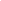 Исключением являются расчеты наличными деньгами, а также расчеты с предъявлением электронного средства платежа при непосредственном взаимодействии покупателя (клиента) с пользователем, если иное не предусмотрено п.15 ст. 2 Закона о применении ККТ.Информация и документыСроки представления в налоговый орган через кабинет ККТИнформация и документы, необходимые для регистрации ККТОдновременно с заявлением на регистрацию ККТИнформация и документы, необходимые для перерегистрации ККТНе позднее одного рабочего дня, следующего за днем изменения сведений, содержащихся в журнале учета ККТ и карточке регистрации ККТИнформация и документы, необходимые для снятия с регистрационного учета ККТОдновременно с заявлением о снятии ККТ с регистрационного учетаИнформация и документы, необходимые для снятия с регистрационного учета ККТ, а также заявление о снятии ККТ с регистрационного учета в случае хищения или потери ККТНе позднее одного рабочего дня со дня обнаружения факта хищения или потериОтчет о регистрации ККТНе позднее рабочего дня, следующего за днем получения от налогового органа регистрационного номераОтчет об изменении параметров регистрации ККТВместе с заявлением о перерегистрации ККТ в связи с установкой в ККТ нового ФНОтчет о закрытии фискального накопителяВместе с заявлением о перерегистрации ККТ в связи с заменой ФН или заявлением о снятии ККТ с регистрационного учетаИнформация и документы в электронной форме по запросу налогового органаНе позднее трех рабочих дней с момента размещения налоговым органом запроса в кабинете ККТЗаявление организации или индивидуального предпринимателя, осуществляющих расчеты, или пользователя о совершении действия (бездействия), содержащего признаки состава административного правонарушения, административная ответственность за которое предусмотрена ч. 2, 4 и 6 ст. 14.5 КоАП РФНе позднее трех рабочих дней, следующих за днем добровольного исполнения пользователями до вынесения постановления по делу об административном правонарушении обязанности, за неисполнение или ненадлежащее исполнение которой организация, индивидуальный предприниматель, осуществляющие расчеты, и пользователь привлекаются к административной ответственностиПризнание (непризнание) организацией или индивидуальным предпринимателем, осуществляющими расчеты, или пользователем наличия события вменяемого административного правонарушения после проведения автоматизированной информационной системой налоговых органов проверки поступивших сообщений и заявлений физических и юридических лиц о данных, указывающих на совершение организацией или индивидуальным предпринимателем, осуществляющими расчеты, и пользователем действий (бездействия), содержащих признаки состава административного правонарушенияВ течение одного рабочего дня с момента размещения налоговым органом таких данных в кабинете ККТ, но не позднее дня вынесения постановления по делу об административном правонарушении